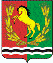 АДМИНИСТРАЦИЯ  МУНИЦИПАЛЬНОГО ОБРАЗОВАНИЯСТАРОМУКМЕНЕВСКИЙ СЕЛЬСОВЕТАСЕКЕЕВСКОГО РАЙОНА   ОРЕНБУРГСКОЙ  ОБЛАСТИ Р А С П О Р Я Ж Е Н И Е  01.02.2021 г                            с. Старомукменево			   № 2-а         Об организации и осуществлении первичного воинского учета на территории муниципального образования «Старомукменевский сельсовет»      В соответствии с Конституцией Российской Федерации, федеральными законами от 31 мая 1996 г. №61-ФЗ «Об обороне», от 26 февраля 1997 г. № 31 – ФЗ «О мобилизационной подготовке и мобилизации в российской Федерации», от 28 марта 1998 г. №53-ФЗ «О воинской обязанности и военной службе», от 6 октября 2003г. № 131-ФЗ « Об общих принципах организации местного самоуправления в Российской Федерации», постановлением Правительства Российской Федерации от 27 ноября 2006 г. №719 «Об утверждении Положения о воинском учете», Уставом поселения администрация муниципального образования Старомукменевский сельсовет:     1.Обязанности по организации осуществления первичного  воинского учета и ведению воинского учета граждан, пребывающих в запасе возложить на Гафиятуллину Гульгену Раилевну.     2.При убытии в отпуск, командировку или лечение Гафиятуллиной Г.Р. временное исполнение обязанностей, по организации осуществления первичного  воинского учета и ведению воинского учета граждан, пребывающих в запасе возложить на главу сельсовета Каюмову Р.А.     3.Утвердить должностную инструкцию специалиста по военно-учетной работе администрации поселения.     4. Признать утратившим силу распоряжение № 3-л.с. от 05.03.2018 г.      5. Контроль за исполнением настоящего распоряжения возложить на главу администрации МО «Старомукменевский сельсовет» Каюмову Р.А.Глава администрации МО Старомукменевский сельсовет:                                                   Р.А.Каюмова                Разослано: в дело, администрацию района, прокурору района, военный комиссариат.